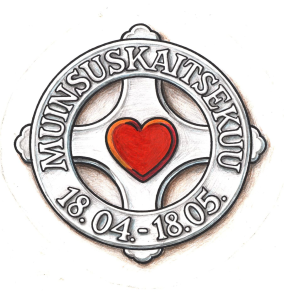 MUINSUSKAITSEKUU 2015Reedel, 17. aprillil kell 15 Muinsuskaitsekuu avamine Tallinna Tehnikaülikoolis, Akadeemia tee 1.Reede, 17. aprill kell 17 Aleksander Tõnissoni 140. aastapäeva loeng, lektoriks Leho Lõhmus, toimumispaik Eesti Sõjamuuseum. Lisateave leho.lohmus@esm.eeReede, 17. aprill Kiviehitiste restaureerimise 6. õppepäev Suuremõisas.Korraldavad Hiiumaa Ametikool ja Hiiumaa Muinsuskaitse Selts, lektor Tõnu Sepp. Lisateave Dan Lukas dan.lukas@muinas.ee Laupäev, 18. aprill kell 11 Viimsi raamatukogus (Kesk tee 1) Uurijatund: Rahvusarhiivi andmebaasid. Tutvustavad Rahvusarhiivi kasutusosakonna asejuhataja Liina Maadla ja kogumisosakonna arhivaar Tiina Männapsoo. Täiendavat teavet leiab http://www.viimsiraamatukogu.ee/index.php?id=19523#75804Laupäev, 18. aprill Juhan Kuke 130. sünniaastapäev Käru külas ja Väike-Maarjas. Kogunemine kell 11.30 Käru Seltsimaja juures. Korraldavad Väike-Maarja Muuseum ja Konstantin Pätsi Muuseum. Osavõtust palume teatada kuni 15.4 telefonidel 52 63831 või 53 409 536.Laupäev, 18. aprill kell 12 teabepäev „Muistne pärand maapõues“ Suure-Jaani vallas Kildu koolimajas. Teabepäeva korraldavad Muinsuskaitseamet ja Kildu Külade Ühendus, lisateave Anne Kivi anne.kivi@muinas.ee ja tel. 5124245, Merle Rang merle@vastsemoisa.matti.ee ja tel. 5093447Laupäev, 18. aprill Talgupäev Pühalepa kirikuaias. Korraldab Hiiumaa Muinsuskaitse Selts koos Pühalepa Valla ja EELK Pühalepa Laurentsiuse kogudusega. Lisateave dan.lukas@muinas.ee Laupäev, 18. aprill Saha kabeliaia kevadine koristuspäev. Lisateave Jaanus Hiis, telefon 5132368Laupäev, 18. aprill kell 10 Ruila mõisa pargi korrastamine. Lisateave MTÜ Ruila Mõis, esindajaks Livia Roomets, registreerida palutakse telefonil 5010485 või livia.roomets@gmail.com Kaasa piknikukorv!Laupäev, 18. aprill kell 14 loeng „Vana Liivimaa suurimast kloostrist, Piritast, arheoloogilise leiumaterjali põhjal“. Lektor Jaan Tamm, sissepääs vaba. Loeng toimub Tallinna Linnamuuseumis http://linnamuuseum.ee/linnamuuseum/loengud , registreerida saab http://form.jotformeu.com/form/50492697750364 Lisateave Pia Ehasalu pia.ehasalu@linnamuuseum.eePühapäev, 19. aprill kell 14 ekskursioon „Töid ja tegemisi Kolmes Vennas“ tutvustab Mart Keskküla. Ekskursioon toimub Kodulinna Maja sarjast „Väärtus“. Vajalik on eelregistreerimine Kodulinna Majas Gümnaasiumi 3, telefon 6449867.Teisipäev, 21. aprill kell 15 talgud ajaloolisel Mõigu kalmistul. Korraldab Eesti Muinsuskaitse Selts. Lisateave helle@muinsuskaitse.ee  ja 6412 522Teisipäev, 21. aprill kell 18 Mõttemängud vanalinnaga IV. Korraldab Kodulinna Maja. Mitme kuu vältel toimuvate mõttekodade käigus püüame  luua AASTAKS 2050 ideaalselt toimiva ja tegutseva Tallinna vanalinna mudeli. Igal mõttekojal on teemat arendamas erinev kooslus- seekord loodame, et oma nägemused esitavad kultuuritöötajad ja teadlased. Aktiivne osavõtt kõigi poolt on oodatud ja soovitud. Lisateave Kodulinna Majast telefonil 6449867.Teisipäev, 21. aprill ja kolmapäev, 22. aprill ajalookonverents „Euroopa pärast I maailmasõda“ hotellis L´Ermitage (Toompuiestee 19). Konverents on 6. Eesti Sõjamuuseumi-Kindral laidoneri Muuseumi rahvusvaheline sõjaajaloo konverents. Lähemalt http://esm.ee Neljapäev, 23. aprill kell 12 Vabadusvõitluse mälestusele pühendatud Jüripäeva jumalateenistus ja jüritule süütamine Eesti Sõjameeste Mälestuskirikus Toris. Kaasa palutakse võtta latern. Korraldavad Tori Kiriku Taastajate Ühendus ja EELK Tori Püha Jüri kogudus. Lisateave Jüri Kask tel. 50 41292.Neljapäev, 23. aprill kell 18-21 Anija Mõisas välisvärvide koolituspäev. Koolituse korraldavad Anija Mõis ja Akzo Nobel Baltics AS, eesmärgiks on välistöödel kasutatavad Sadolini ja Hammerite kaubamärgi värvid ning Pinotex kaubamärgiga puidukaitsevahendid. Pöörame suurendatud tähelepanu kruntvärvide kasutamisele tagamaks konstruktsioonide pikaajaline kestvus, tutvustame ökonoomset värvimist tarbija seisukohalt. Koolitus on tasuta. Osavõtust teatada kuni 21. Aprillini Janne Kallakmaa tel. 555 343 68, anijamois@anija.ee Laupäev, 25. aprill kell 10 talgud Hüüru pargi ja mõisa korrastamiseks. Korraldab Hüüru Külaselts, lisateave elle.lees@mail.ee Laupäev, 25. aprill kell 10 talgud Pöide kirikumõisas. Korraldavad EELK Pöide Maarja kogudus ja Pöide Maarja Kiriku SA. Lisateave Jaan Tamm, tel. 53328566Laupäev, 25. aprill kell 12 Aastaraamat 2014: Eesti Kodu-uurimise Seltsi, Eesti Muinsuskaitse Seltsi ja Eesti Genealoogiaseltsi aastaraamatu 10. väljaande esitlus Teaduste Akadeemia saalis Toompeal. Lisateave 6412 522 ja  helle@muinsuskaitse.ee Laupäev, 25. aprill kell 11 Glehni rahula koristustalgud. Korraldab Nõmme Heakorra Selts. Lisateave Leho Lõhmus tel. 51 28893 leho.lohmus@esm.ee Laupäev, 25. aprill kell 11 Anija mõisa pargi korrastamine . Lisateave Janne Kallakmaa, tel. 555 343 68, anijamois@anija.ee Laupäev, 25. aprill Underi ja Tuglase muuseumi aia kevadised koristustalgud. Endiste kirjanike kodumaja - siin on elanud Marie Under, Artur Adson, Friedebert ja Elo Tuglas - ja praeguse Underi ja Tuglase Kirjanduskeskuse muuseumiosakonna aia kevadine kordaseadmine: aed on avatud nii muuseumikülastajatele (nende hulgas on palju kooliõpilasi) kui linnarahvale ja neid, niisamuti muuseumirahvast, rõõmustab, kui aed hoogtöö korras ilusaks saab. Tegemist on erilise Nõmme aiaga, mis Tuglaste ajal kujunes vaatamisväärsuseks omaette. Aias avatakse loodetavasti juba talgupäeval pisike loodusõpperada, mis siinseid liike veel paremini tutvustama hakkab. Kogunemine muuseumi aias Väikese Illimari/Vabaduse pst 12. Talgujuht Elle-Mari Talivee tel. 51911810, e-post ellemari@utkk.ee Laupäev, 25. aprill kell 14 teemapäev „Demineerijad suurtükitornis“ Kiek-in-de-Kökis (Komandandi tee 2). Teemapäeval tutvustatakse näitust "Lahingumoona tappev ajalugu" ning räägitakse demineerijate vastutusrikkast tööst. Kell 14.00 räägib näitusel demineerijate riskantsest tööst Päästeameti demineerimiskeskuse instruktor Margus Kurvits. Muuhulgas on võimalik tutvuda kahjutuks tehtud lahingumoonaga ning kuulda lugusid leidudest. Kell 15.30 räägib ajaloolistest relvadest ja laskemoonast Kiek in de Kökis Linnamuuseumi teadur Ando Pajus. Eelregistreerimine e-kirja teel kok@linnamuuseum.ee või tel. 6 44 66 86. Sissepääs muuseumipiletiga 4.50 €, sooduspilet 2.60 €.Laupäev, 25. aprill Eesti Muinsuskaitse Seltsi noortetoimkonna kokkutulek Eesti Rahva Muuseumis. Lisateave Pille Arjakas pille.arjakas@gmail.com Pühapäev, 26. aprill kell 12 Tartu Uus-Jaani kalmistul (Puiestee 3a) I maailmasõjas ja Vabadussõjas hukkunute mälestamine ja matmispaikade korrastustalgud. Kogunemine kell 11.45 Läti küttide ja sõjapõgenike matmispaigal. Lisateave Tiina Tojak tel. 5138508, eshl@hot.ee Pühapäev, 26. aprill kell 14 Mõtte- ja mälestuskäik Süda-Tatari tänavate kanti. Robert Nermanni mälestuseks kõnnime seal Oliver Orro juhtimisel. Ekskursioon toimub Kodulinna Maja sarjast „Väärtus“. Vajalik on eelregistreerimine Kodulinna Majas Gümnaasiumi 3, telefon 6449867. Teisipäev, 28. aprill kell 18 Rahumäe kalmistu Vabadussõjas langenute kalmude korrastamine. Kogunemine kalmistu kontori juures. Lisateave Leho Lõhmus tel. 51 28893 leho.lohmus@esm.ee Kolmapäev, 29. aprill Õppereis Saaremaale. Mihkel Koppel tutvustab Saaremaa hollandi tüüpi tuulikuid ja teisi märkimisväärseid kiviehitisi. Korraldavad Hiiumaa Ametikool ja Hiiumaa Muinsuskaitse Selts. Lisateave dan.lukas@muinas.ee Neljapäev, 29. aprill kell 18 kunstnik Loit Jõekalda töötuba „Kiviaja graafika“ Tallinna Kultuuriväärtuste Ameti muinsuskaitseosakonna majas Raekoja plats 12. Lisateave Olav Kruus tel. tel. 645 7189 ja olav.kruus@tallinnlv.ee Neljapäev, 30. aprill kell 13 koristustalgud Viljandi Vanal kalmistul. Kogunetakse kabeli juures, kaasa palutakse võtta tööriist. Lisateave Viljandimaa Muinsuskaitse Ühendusest jaak.pihlak@muuseum.viljandimaa.ee Neljapäev, 30. aprill kell 16 Tondi Ajalootoa, sõjaväelinnaku ning „Tondipoiste“ ausamba tutvustus ning ettekanne „Perekond Nuude represseerimise lugu“. Esitleb eruohvitser Jaak Haud. Toimumiskoht Tondi tn 55 tuba 101. Kohale viivad bussid 13 (peatus „Sõjakooli“) ja 23 (peatus Marsi“), tasuta parkla. Lisateave Jaak Haud tel. 55 682 883 või jaak.haud@gmail.com Laupäev, 2. mai Harku vallas Muraste külas asuva lohukivi väljakaevamine ja teisaldamine. Lähtuvalt arheoloog Vello Lõugase 1983. aastast  pärinevast kirjeldusest on algne asukoht kindlaks tehtud ja kivi saab oma õigesse kohta tagasi. Talgujuht Eddi Tomband 56957822  edditomband@gmail.comLaupäev, 2. mai kell 10 talgud SRIKi tagahoovis Väike Patarei tänav 5, kella 14st lähevad talgud üle mõttetalguteks. Lisateave info@renoveeri.net ja 641 44 34Laupäev, 2. mai Jõelähtme valla talgupäev. Talgute toimumise kohta pannakse valla kodulehele www.joelahtme.ee alajaotus info talgutele.Pühapäev, 3. mai Kivitööde praktikabaasi avamine Suuremõisa mõisa veski varemetes. Korraldavad Hiiumaa Ametikool ja Hiiumaa Muinsuskaitse Selts. Lisateave dan.lukas@muinas.ee Esmaspäev, 4. mai kell 17-18 esineb avaliku loenguga Eestis visiidil viibiv UNESCO peadirektor Irina Bokova kultuuripärandi kaitsmisest viimase aja sündmuste taustal maailmas. . Loeng toimub inglise keeles, Rüütelkonna hoones, Kiriku plats 1, ruumis 201. Lisateave Margit Siim tel. 6313 757, 53432169 ja Margit.Siim@unesco.eeTeisipäev, 5. mai kell 16-19 Jaan Tagaväli ettekanne „Kust leida sugupuu koostamiseks andmeid?“ Pärast ettekannet võimalik saada personaalset nõustamist. Toimub Viimsi Raamatukogus kesk tee 1. Eelregistreerimine elise@viimsivald.ee või tel. 650 6934 Teisipäev, 5. mai kell 18 Kadrioru Slobodaad ehk endist lossiteenijate alevit ning sealseid uusi ja vanu maju tutvustab Oliver Orro. Kogunemine Kadriorus Kastellaani maja eest. Lisateave Tallinna Kultuuriväärtuste Ametist, tel. 645 7189 ja olav.kruus@tallinnlv.ee Neljapäev, 7. mai kell 10.30 seminar „Planeerimine ja interjöörid“ Suure-Jaani vallas Lahmuse mõisas. Seminari korraldavad Muinsuskaitseamet ja Viljandi Maavalitsus. Registreerida palutakse 30. aprilliks. Lisateave Anne Kivi anne.kivi@muinas.ee , tel. 5124245 ja Tiia Kallas tiia.kallas@viljandi.maavalitsus.ee , tel. 4330422Neljapäev, 7. mai kunstnik-restaureerija Orest Kormašov „Värvirõõm kui jumalik ilu – Nikolai kiriku ikonostaaži restaureerimise näitel“. Kell 14 eestikeelne grupp, kell 15.50 venekeelne grupp. Kogunemine kirikus 5 minutit enne ekskursiooni algust. Lisateave Tallinna Kultuuriväärtuste Ametist, tel. 645 7189 ja olav.kruus@tallinnlv.eeNeljapäev, 7. mai kell 15 talgud Tallinna Kaitseväe kalmistul. Lisateave Eesti Muinsuskaitse Seltsist tel. 6412 522 ja helle@muinsuskaitse.ee Neljapäev, 7. mai ettekanne „Mis on kultuurimälestised?“ Kose Raamatukogus. Ettekande peab Muinsuskaitseameti Harjumaa vaneminspektor Ly Renter ly.renter@muinas.ee Reede, 8. mai Muinsuskaitseameti ja kultuuriministeeriumi talgud Angerja linnusel. Väljasõit kell 9 Kalev Spa eest, tagasisõit Tallinna kell 16. Registreerimine: http://doodle.com/nafeps2rbntw9kdhLaupäev, 9. mai Ringreis Hiiumaa pukktuulikutega tutvumiseks. Ajaloolisi pukktuulikuid tutvustab Hiiumaa Muinsuskaitse Seltsi esimees Dan Lukas. Lisateave dan.lukas@muinas.ee Laupäeval, 9.mail tutvumine Paldiski sadama ajaloo ja veealuse pärandiga. Kell 11 saame kokku Paldiski Põhjasadama sissepääsu juures Peetri tn 11. Ajaloolane Aleksandr Pantelejev  jutustab  Paldiski sadama rajamisest ja ehitusloost ning Paldiski Sadamate AS arendusdirektor Tatjana Seledtsova annab ülevaate Põhjasadama tänasest päevast. Seejärel sõidame Päästeameti alusega merele ja uurime sonariga merepõhjas lebavat laevavrakki. Teine väljasõit merele algab kell 14 ja sellele sadama tutvustamist ei eelne. NB! Kuna merel ollakse kokku ca paar tundi, siis tasub soojalt ja mugavalt riietuda.
Need, kes osalevad väljasõidul kell 14 ja soovivad osa saada ka sadama tutvustamisest kell 11, jõuavad vahepealse ca kahe tunni sees külastada Amandus Adamsoni Ateljeemuuseumi ja keha kinnitada tavernis Peetri Toll.
Osalemine on tasuta ja ainult eelregistreerimisega. Registreerida saab kuni 8.maini kella 9ni: maili.roio@muinas.ee . Osalejate arv on piiratud.Laevavrakiga tutvumine  toimub ainult sobivate ilmastikutingimuste korral. Ürituse toimumisest või ärajäämisest ning kella 14-se väljasõidu kohast teavitatakse registreerinuid 8. mail. Pärandipäev toimub Muinsuskaitseameti, Harjumaa Muuseumi, Paldiski Sadamate AS- i  ja Päästeameti koostöös.Pühapäev, 10. mai Vana ja uut Pirita kloostrit tutvustab Lagle Parek. Ekskursioon toimub Kodulinna Maja sarjast „Väärtus“. Vajalik on eelregistreerimine Kodulinna Majas Gümnaasiumi 3, telefon 6449867. Esmaspäev, 11. mai kell 10.30-16 seminar „Müra ja muusika muuseumis“ Eesti Ajaloomuuseumi Suurgildi hoones Pikk 17. Seminar on tasuta, kuid eelregistreerimisega lingil kirja panna .Esmaspäev, 11. mai kell 13 talgud Lüllemäe vanal kalmistul Karula vallas. Korraldavad Karula Vallavalitsus ja Muinsuskaitseamet. Lisateave Jaan Kõvask (Karula kogudus) tel. 5263995.Teisipäev, 12. mai kell 18 Muinsuskaitsekuule pühendatud filmiprogramm Kinomajas. Eesti Filmiarhiiv näitab montaaži Eesti Kultuurfilmi 1930ndate aastate ringvaatepaladest ja dokumentaalfilme: "Mehhaniseerimine ja automatiseerimine Eesti NSV põlevkivibasseinis" (1957) "Esimesed viisnurgad" (1970 , lennundusest) "Kellamäng" (1977) "Meri ukse all" (1980, meresõidu ajaloost) "Teine kirjaoskus" (1986, arvutiajastu algusest) Filmiprogramm kestab 1tund ja 20 minutit. Sissepääs TASUTA.Kolmapäev, 13. mai Väärtuslik Eesti linn Kunda. Sarjast „Väärtuslikud Eesti väikelinnad“ viies seminar tutvustab tööstuslinna Kundat. Buss väljub Mere puiesteelt kell 9. Palume osalemisest teada anda Eesti Muinsuskaitse Seltsi telefonil 6412 522 või helle@muinsuskaitse.ee Kolmapäev, 13. mai kell 18 kunstnik Loit Jõekalda töötuba „Kiviaja graafika“ Tallinna Kultuuriväärtuste Ameti muinsuskaitseosakonna majas Raekoja plats 12. Kogunemine kell 17.55 Raekoja plats 12. Lisateave Tallinna Kultuuriväärtuste Ametist tel. 645 7189 ja olav.kruus@tallinnlv.eeNeljapäev, 14. mai ringreis Muinas-Järvamaa süda. Mäo mõis - Stakelbergide kabel ja kalmistu Roosna-Allikul (Aasta ajaloomälestis 2014) - Järva-Jaani kirik - Koeru kirik - Müüsleri (Müüsleri võidulahingu mälestussammas; näitus "Vabaduse tee" tulevases Vabadussõja teemapargis; Kilplala teemapark) - Järva-Peetri kirik - Kareda küla [ja Esna vana vallamaja] - Esna mõis [ja Grünewaldt´ide kabel] - Esna küla (seriaali Naabriplika tegevuspaik, endine Esna alev) - Põhjaka mõis (õhtusöök). Ringsõitu juhib Tartu Akadeemilise Muinsuskaitse Seltsi liige Kareda külas sündinud Ado Seire. Osamaks 25 € (sisaldab transporti, giidi, kohvipausi, õhtusööki). Lisateave ja registreerimine Eesti Muinsuskaitse Seltsis 6412 522 ja helle@muinsuskaitse.ee Reede, 15. mai Talgud Narva vangilaagri kalmistul. Tallinnast väljub buss kell 9 Mere puiesteelt. Lisateave Eesti Muinsuskaitse Seltsist 6412 522, 5051781 ja helle@muinsuskaitse.ee Reede, 15. mai kell 12-15.30 Konverents „Katariina kloostrikompleks – tulevik mineviku hällis“. Püha Katariina kirikus. Korraladavad Tallinna Kultuuriväärtuste Amet, SA Meie Pärand, MTÜ Ladina Kvartal, Hopneri Maja.Reede, 15. mai eelregistreerimiseta ekskursioon ja vabas vormis jututoad kultuuriloolase ja rahvusvahelise giidi Ott Sandrakuga: Tallinna südalinna kaupmehemajad ja Raekoja plats. Ekskursioonid toimuvad PÄEVA JOOKSUL pidevalt. Lisateave Tallinna Kultuuriväärtuste Ametist tel. 645 7189 ja olav.kruus@tallinnlv.ee Reede, 15. mai kell 13 Talgud Taheva mõisa pargis, mõisa peahoone varemete juures ja mõisa tuuleveskis. Korraldavad Taheva Vallavalitsus ja Muinsuskaitseamet. Lisateave Monika Rogenbaum (Taheva Vallavalitsus) tel. 5109822.Laupäev, 16 mai Ajaloolise Ida-Harjumaa ja Põhja-Järvamaa tööstuspärandit tutvustav õppereis. Maardu, Jägala, Kehra, Aegviidu, Lehtse, Tapa. Ringsõitu juhib Robert Treufledt. Buss väljub Mere puiesteelt kell 9, palume ette registreerida Eesti Muinsuskaitse Seltsis tel. 6412 522 ja helle@muinsuskaitse.ee Lisateave 5051781.Laupäev, 16. mai kell 12 ekskursioon Keila – Joa mõisas. Mõisa tutvustavad Puškini Muuseumi juhataja Alla Belenkova ja mõisa omanik Andrei Dvorjaninov. Korraldab Eesti Kodu-uurimise Selts, lisateave Georgi Särekanno georgi@gurud.ee ja tel. 53 477 832.Pühapäev, 17. mai kell 14 Issandamuutmise kirikut tutvustab Sulev Mäeväli. Ekskursioon toimub Kodulinna Maja sarjast „Väärtus“. Vajalik on eelregistreerimine Kodulinna Majas Gümnaasiumi 3, telefon 6449867. Esmaspäev, 18. mai kell 15 Muinsuskaitsekuu lõpetamine Vanatehnika Muuseumis aadressil Nõmme-Kase 12.NÄITUSED:Eesti Muinsuskaitse Seltsi näitused: „Punaarmee õhurünnakud Eesti ja Soome linnadele 1944. aastal“ aadressil Pikk 46.„Eesti riigipead 1918 – 1992“ aprillis Jäneda mõisas, mais Kunda linna klubis.„Tartu ja Pärnu muinsuskaitsepäevad 1987, 1988“ alates 17. aprillist Pärnu Raeküla Vanakooli Keskuses (Lembitu 1).Tallinna Tehnikaülikooli näitused:
Tallinna lauluava laulukaare kõlaekraani mudeli püsiekspositsioon. TTÜ III korpus.Tallinna Laululava kõlaekraani mudel on valmistatud spetsiaalselt laululava kõlaekraani konstruktsiooni ja heli katsetamiseks. Mudeli projekteerisid ja valmistasid Tallinna Polütehnilise Instituudi (praegune TTÜ) teadlased. Mudel ununes pea viiekümneks aastaks ning leiti 2010 aastal TTÜ endisest materjalilaborist Koplis. Samal aastal puhastati Eesti Kunstiakadeemia restaureerimisteaduskonnas ekraan-katuse paberkate, fikseeriti rebendid ja tehti lokaalsed toneeringud. Mudel restaureeriti ennistuskojas Kanut. Kõlaekraani originaal-katsemudel kuulub nüüd TTÜ Muuseumi kogusse. Kellu ja kitarriga. Eesti Üliõpilaste Ehitusmalev. 23.04-31.10.2015. TTÜ majandusteaduskonna galerii ja fuajee. Eesti energeetika. Avatud kuni 2017 detsember. TTÜ Muuseum.Näitused Kodulinna Majas (Gümnaasiumi 3):13x Valter. Edgar Valteri 13 toredat pilti.Singer, Singer, Singer .. ja veel mõni muu .. Mitmest ajast õmblusmasinaid Carmen Lillepea erakogust. Avatud 16. märtsist 1. juulini.Sirje Maris Horma – Varjust valgusesse. Lugu sellest, kuidas EKA tudengid tema vanu maale restaureerisid.Jalutuskäik piki linnamüüri. Ulme- ja pärispildid, ulme- ja pärisjutud.Nunnatorni kaudu pääs linnamüürile, Saunja ja Kuldjala torni. E, T, K, R, L, P kell 11-17.Eesti Vabaõhumuuseumi näitus „Eesti taluarhitektuur. Püsiv ja muutuv“ Narva Kunstigaleriis. Avamine 30. aprillil. elo@evm.ee Alates 16. aprillist Kose Raamatukogus Harjumaal kultuurimälestite fotovõistluse näitusInga Heamägi näitus „Lokulauad“ Tallinna Keskraamatukogus.Eesti Sõjamuuseumi näitus „Varustus ja vidinad elu ja surma piiril“ (Bits and Pieces between Life and Death) Näitus kõneleb sõduri igapäevaelust 19. ja 20. sajandi sõdades.Muinsuskaitseamet: HOIA PÄRANDIT JA TEATA LEIUST!Muinsuskaitsekuu raames kutsub Muinsuskaitseamet inimesi pöörama tähelepanu ajaloopärandile ning teada andma teada andma  leidudest, mis on nende kätte sattunud maad kaevates, maastikul kõndides või detektoriga otsimise käigus.Konserveerimata arheoloogilisi leide võib erialakaugel inimesel olla raske ära tunda: nii võivad pronksist ja vasest mündid välja näha lihtsate ümmarguste seibidena, rauast odaots või kirves meenutada murdunud mootorijuppi, sulanud pronksikatkeid ei osata seostada ehete ja matusepaikadega. Vaatame üheskoos üle, kas tegemist on ajaloo jaoks olulise leiuga  anname koostöös arheoloogidega tagasisidet, mis eseme ja millise ajastuga on tegemist. Lisaks leidudele palume edastada leiukoha info, sest vanad esemed võivad juhatada arheolooge sadade või tuhandete aastate taguste elupaikadeni, kalmeteni, kauplemiskohtadeni ja teiste inimtegevuste jälgedeni. Muinsuskaitseametile võib infot saata:1)      e-kirjaga aadressile info@muinas.ee 2)      täites koduleheküljel ära leiuteatehttp://muinas.ee/sinule/huvilisele/leiuteade , 3)      Facebookis https://www.facebook.com/muinsuskaitseamet?fref=ts 4)      helistades maakonnainspektorile.TEHNIKA- JA TÖÖSTUSPÄRAND NAABRITE JUURES MUINSUSKAITSEKUUL:SOOME:Fiskars Muuseum, Peltorivi 9 Näitus „Kas on mõtet säilitada?“ alates 1. maist kuni 13. jaanuarini 2017. Fiskarsi muuseum restaureeriti 2014. aastal traditsiooniliste töövõtete ja materjalidega. Restaureerimine tõi esile mitmeid küsimusi: kas ajalooliste töövõtete ja traditsiooniliste materjalide kasutamine annab püsiva tulemuse? Kas selline restaureerimine on kallis? Mida teha vanade kasutuseta korrustega? Nendele ja paljudele muudele küsimustele annab vastuse Fiskarsi muuseumis avatud näitus „Kas on mõtet säilitada?“ www.fiskarsmuseum.fi .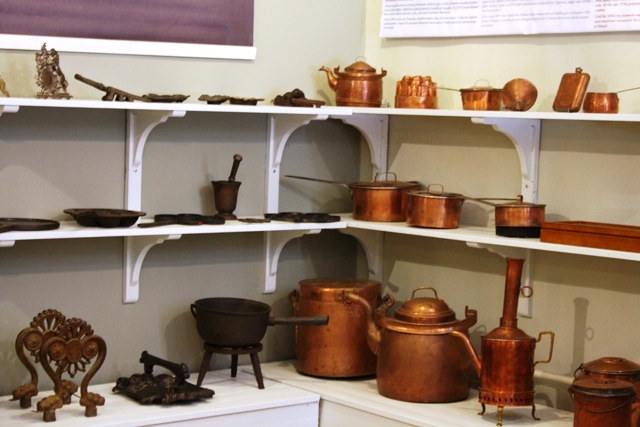 Esemeid Fiskarsi muuseumi kogust. Muinsuskaitse on meie tuleviku kaitse!Muinsuskaitsekuu kava www.muinsuskaitse.eeMuinsuskaitsekuud aitavad läbi viia Eesti Sõjamuuseum, Kultuuriministeerium, Muinsuskaitseamet, Tallinna Kultuuriväärtuste Amet, Kunda Linnavalitsus, arvukad kodanikuühendused ja vabatahtlikud. Hiiumaal toimuvaid üritusi EEA Grants.Euroopa vabatahtlike ja kodanikuühenduste algatusel on 2015 tehnika- ja tööstuspärandi aasta. http://www.industrialheritage2015.eu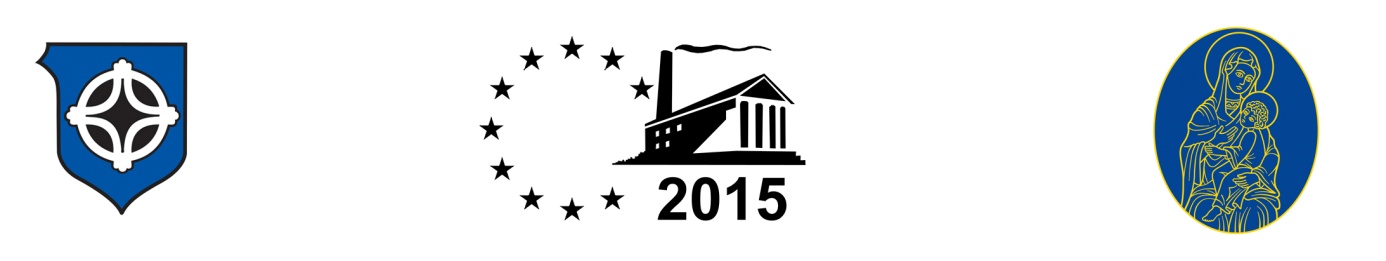 